13413105 06/2150 lbs (22.68 KG) NET WEIGHTNO. 13413105VITAMIN MINERAL BLOCKFOR BEEF CATTLE ON PASTURE.Guaranteed AnalysisIngredientsSALT-COARSE, DEFLUORINATED PHOSPHATE, MONOCALCIUM PHOS-COARSE, MOLASSES PRODUCTS, LIGNIN SULFONATE, CALCIUM CARBONATE, IRON OXIDE, VITAMIN A SUPPLEMENT, ZINC SULFATE, MANGANESE SULFATE, MAGNESIUM OXIDE, VEGETABLE OIL, SODIUM SELENITE, EDDI 9.2%, VITAMIN E SUPPLEMENT, COPPER SULFATE AND COBALT SULFATE.Feeding DirectionsFeed free choice to livestock grazing on native or improved pasture. Additional salt is not required. This mineral can be fed to other ruminant species and equine. Feed close to water to monitor consumptions. Projected intakes are 2 to 4 oz. per head per day. Always provide plenty of clean fresh water for drinking. Keep feed fresh in cool, dry storage. DO NOT use feed that is old, molded or insect contaminated.Manufactured By:Hi-Pro Feeds LLCHome OfficeP.O. Box 519Friona, Texas 79035Calcium (Min.)11.4%Calcium (Max.)13.7%Phosphorus (Min.)7.5%Salt (Min.)36.4%Salt (Max.)43.7%Magnesium (Min.)0.5%Potassium (Min.)0.1%Copper (Min.)22.0ppmSelenium (Min.)19.6ppmZinc (Min.)2,990.0ppmVitamin A (Min.)159,000IU/LB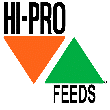 